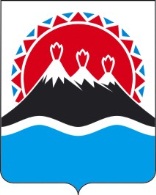 П О С Т А Н О В Л Е Н И ЕПРАВИТЕЛЬСТВАКАМЧАТСКОГО КРАЯ          г. Петропавловск-КамчатскийВ соответствии с Федеральным законом от 13.07.2015 № 220-ФЗ «Об организации регулярных перевозок пассажиров и багажа автомобильным транспортом и городским наземным электрическим транспортом в Российской Федерации и о внесении изменений в отдельные законодательные акты Российской Федерации», Законом Камчатского края от 28.12.2015 № 740 «Об организации регулярных перевозок пассажиров и багажа автомобильным транспортом по межмуниципальным маршрутам регулярных перевозок в Камчатском крае» ПРАВИТЕЛЬСТВО ПОСТАНОВЛЯЕТ:1. Утвердить Порядок ведения Реестра межмуниципальных маршрутов регулярных перевозок в Камчатском крае согласно приложению к настоящему постановлению.2. Настоящее постановление вступает в силу через 10 дней после дня его официального опубликования.Приложение к постановлениюПравительства Камчатского края от _____________ № _______Порядок ведения Реестра межмуниципальных маршрутов регулярных перевозок в Камчатском крае1. Настоящий Порядок определяет основные положения по ведению Реестра межмуниципальных маршрутов регулярных перевозок в Камчатском крае (далее – Реестр).2. Ведение Реестра осуществляет Министерство транспорта и дорожного строительства Камчатского края (далее – Уполномоченный орган).3. Реестр ведется в электронном виде.4. Ведение Реестра осуществляется путем внесения сведений об установлении, отмене и изменении маршрутов регулярных перевозок, а так же путем внесения в Реестр соответствующих изменений по форме, утвержденной настоящим Порядком.5. Учету и включению в Реестр подлежат все действующие межмуниципальные маршруты регулярных перевозок.6. Реестр оформляется в табличной форме и включает в себя следующие сведения:6.1. регистрационный номер маршрута регулярных перевозок в Реестре;6.2. порядковый номер маршрута регулярных перевозок;6.3. наименование маршрута регулярных перевозок в виде наименований начального остановочного пункта и конечного остановочного пункта по маршруту регулярных перевозок или в виде наименований поселений, в границах которых расположены начальный остановочный пункт и конечный остановочный пункт по данному маршруту;6.4. наименования промежуточных остановочных пунктов по маршруту регулярных перевозок или наименования поселений, в границах которых расположены промежуточные остановочные пункты;6.5. наименования улиц, автомобильных дорог, по которым предполагается движение транспортных средств между остановочными пунктами по маршруту регулярных перевозок;6.6. протяженность маршрута регулярных перевозок;6.7. порядок посадки и высадки пассажиров (только в установленных остановочных пунктах или, если это не запрещено настоящим Федеральным законом, в любом не запрещенном правилами дорожного движения месте по маршруту регулярных перевозок);6.8. вид регулярных перевозок;6.9. виды транспортных средств и классы транспортных средств, которые используются для перевозок по маршруту регулярных перевозок, максимальное количество транспортных средств каждого класса;6.10. экологические характеристики транспортных средств, которые используются для перевозок по маршруту регулярных перевозок;6.11. дата начала осуществления регулярных перевозок;6.12. наименование, место нахождения юридического лица, фамилия, имя и, если имеется, отчество индивидуального предпринимателя (в том числе участников договора простого товарищества), осуществляющих перевозки по маршруту регулярных перевозок.7. Сведения, содержащиеся в Реестре, являются открытыми и доступными.№Об утверждении Порядка ведения Реестра межмуниципальных маршрутов регулярных перевозок в Камчатском крае Губернатор Камчатского краяВ.И. Илюхин